Методические рекомендациипо написанию курсовой работы и ВКРдля студентов ОП «Востоковедение»НИУ ВШЭ – Санкт-ПетербургТема работы Какой должна быть тема?Должна содержать проблему.Должна содержать новизну (по этой теме еще не проведено исследование).Не должна быть очень широкой (объем работы ограничен, а тему нужно суметь раскрыть в рамках заданного программой объема).Должна быть раскрываемой (должны быть доступны источники, анализ которых позволит раскрыть тему).С чего начать выбор и формулировку темы?Во-первых, можно посмотреть темы в программах учебных дисциплин старших курсов ОП “Востоковедение” или схожих программ в иностранных университетах.Во-вторых, посмотреть и почитать статьи в научных журналах ведущих зарубежных издательств, например, The Chinese Journal of International Relations, China Perspectives, Bulletin of the School of Oriental and African Studies, Der Islam, Journal of the History and Culture of the Middle East, Journal of the American Oriental Society, China Quarterly, и т.д. Также стоит обратить внимание на публикации аналитических центров, таких как Институт Ближнего Востока, РСМД, MERICS (Mercator Institute for China Studies). Перед тем, как обращаться к потенциальному научному руководителю, почитайте самостоятельно научные статьи по выбранному направлению.Не надо брать темы из “телевизора” и из “желтой прессы”, например, “Китайская экспансия на Дальнем Востоке”. При написании научной работы следует сохранять объективность и избегать эмоционально окрашенных формулировок.Выбирайте тему, которая вам действительно интересна! В работе должен быть один главный исследовательский вопрос.Например: «Как «завещания шахидов» использовались в государственной пропаганде в Иране в 80-х гг. XX в.?», «Под влиянием каких факторов формировалась внешняя политика Анвара Садата?» или “Почему Китай стал более активно участвовать в миротворческой деятельности ООН”? Вся работа должна строиться вокруг этого вопроса, при написании плана и текста работы надо избегать информации не по теме. Хороший вопрос:интересен для аудиторииеще не имеет ответаявляется “отвечаемым” (на него можно ответить)конкретный основан на правдоподобной концепции (у вас есть представление о том, какой может быть ответ)Необходимо произвести разведочный сбор и анализ данных: узнать, есть ли данные, которые помогут вам ответить на ваш вопрос. При необходимости уточнить вопрос.Плохой вопрос:Когда разрешится территориальный спор в Южно-Китайском море? Как будут развиваться отношения КНР-РФ?(любой вопрос про будущее)1.4 Не надо выбирать очень широкую тему.Как понять, что тема широкая? 1) По ней написаны (можно написать) целые книги;2) Вам не хватит 20 страниц, чтобы изложить всю нужную информацию по данной теме.Примеры широких тем: Исламская архитектураСтраны Персидского залива в мировой экономикеКитай/Япония/Корея/… в глобализационных процессахОтношения Китая и России/Японии/КНДР/СШАРоссия/КНР и АСЕАНСоциально-экономической развитие Китая/ЯпонииКитай и БРИКС и тд.Как сузить тему? Например, добавить временные рамки. Или взять какой-то аспект широкой темы, например, «Традиционные черты мусульманской архитектуры в современном градостроительстве г. Масдар», «Сотрудничество России и Катара в сфере энергетики в 2000-2020 гг.»  “Иммиграционная политика КНР при Си Цзиньпине” или «Иммиграционная политика КНР: привлечение талантов».Тема работы должна быть непосредственно связана с вашим исследовательским вопросом/целью работы. То есть, если тема «Эволюция иммиграционной политики КНР», то исследовательский вопрос «Как менялась иммиграционная политика КНР» или «Почему иммиграционная политика КНР менялась»? или: «Традиционные черты мусульманской архитектуры в современном градостроительстве ОАЭ (на примере г. Масдар)» - «Какие тенденции можно проследить в приемах и способах использования традиционных элементов мусульманской архитектуры в зданиях и архитектурных комплексах г. Масдар?»       Временные рамки и прочие ограничения Важно обозначить прочие рамки исследования, отсечь те явления в рамках данной темы, которые вы рассматривать НЕ собираетесь. Например, если вы изучаете развитие феминизма в Китае, стоит указать, рассматриваете ли вы положение феминизма на Тайване (в Гонконге,  Макао), и если нет - обосновать почему. Если вы пишете курсовую работу по теме, связанной с международными отношениями или внутренней политикой, то надо сосредоточиться на современности, не стоит углубляться в историю. Если тема про Китай, то начинайте с 1949 года или с 1978, или с еще более поздней даты.         Название работыНазвание должно быть ясным, проблемным и компактным.Ясным - то есть предельно понятным любому читателю и отражающим суть работы.Компактным - укладываться в 2 строчки.Проблемным - указывать на проблему, которую вы собираетесь решать:Плохо: “КНР и БРИКС”Хорошо: “КНР в БРИКС: мотивация участия”Структура и содержание работыОбычно в курсовой работе 3 главы. В главах можно выделить разделы, но не стоит сильно увлекаться подразделами и списками.Стоит избегать длинных предысторий, пользуйтесь правилом “Get to the point immediately”. Не отклоняйтесь от основной темы и не пытайтесь вместить в текст всю найденную информацию по вопросу. Не путайте исследование с самообразованием – в работе должно быть только то, что необходимо для появления в результате вашей работы нового знания, т.е. для выводов – именно выводы (ваши собственные аргументированные идеи по теме) являются главными в исследовании.Не перегружайте текст подробностями, деталями, таблицами. Соблюдайте требования к объему работы!Основные части работы: Титульный лист Аннотации на двух языкахАннотация пишется в последнюю очередь. В ней надо сказать про тему работы и ее актуальность, указать основные выводы. ВведениеВо введении должны быть следующие разделы:Актуальность темыАктуальность темы должна быть прописана четко, стоит избегать общих фраз и “воды”, сложных и запутанных предложений. Необходимо понимать самостоятельно и указать в этом разделе, кому тема важна и интересна и почему.Плохо: “Актуальность темы торгово-экономического сотрудничества России и Китая на современном этапе, являющегося новой формой политических отношений стран, образованных для создания долгосрочных русел сотрудничества, не вызывает сомнений”.Хорошо: “Изучение торгово-экономического сотрудничества России и КНР является актуальным по ряду причин. Во-первых, за последние годы странам удалось добиться существенных результатов в данной сфере: объем двусторонней торговли по итогам 2014 г. составил более 95 млрд. долл., общий объем накопленных китайских инвестиций в России в конце 2013 г.  составил почти 5 млрд. долл., российских в Китае – 860 млн. долл., биржевые торги парой юань–рубль в 2014 г. выросли в 8 раз. Во-вторых, …..” .Изученность темыВ данном разделе следует подробно проанализировать, что уже написано по вашей теме, дать свою оценку существующим точкам зрения. Этот раздел нужен не просто так, он должен подвести вас к цели работы: вы должны выявить лакуну в существующих исследованиях, которую заполнит ваша курсовая или выпускная квалификационная работа.В обзоре литературы необходимо не просто перечислять имеющиеся исследования по теме, но и выделять основные идеи их авторов и соответствующим образом их систематизировать. Даже среди научных исследований встречаются тенденциозные работы, имеющие целью оправдать или аргументировать ту или идею или идеологию. Такие работы также могут быть использованы в исследовании, но на их ангажированность необходимо указать в обзоре литературы. При использовании материалов, написанных авторами, не являющимся признанным экспертами в данной области, или опубликованных на ресурсе/в журнале, не являющимся профильным, тем более необходимо выяснять, не является ли материал ангажированным и учитывать это в работе.Плохо: “Данная тема являлась предметом изучения многих исследователей: И. Иванова, П. Петрова и С. Сидорова”Хорошо: “В Китае данная тематика стала активно разрабатываться с начала 1990- х годов. Ван Хунин, Чжао Цичжэн в своих работах обосновывают ведущую роль культуры в стратегии публичной дипломатии КНР, в свою очередь Янь Сюэтун вступает с ними в полемику, отстаивая точку зрения, что повышение привлекательности одной лишь культуры не сможет обеспечить Китаю положительный имидж в мире. Точка зрения китайских ученых существенным образом отличается от подхода американских авторов, так как….».Дополнительно по теме: https://writingcenter.unc.edu/files/2012/09/Literature-Reviews-The-Writing-Center.pdf Цели, задачи работы и исследовательский вопросЦель – ответ на ваш глобальный исследовательский вопрос, задачи - более конкретные вопросы, последовательно ответив на которые, вы достигнете цели. Этот пункт Введения может быть сформулирован как цель или как исследовательский вопрос.Например:Цель: выявить причины активизации участия КНР в миротворческих операциях ООН.Исследовательский вопрос: почему КНР стала активнее участвовать в миротворческих операциях ООН?Формулировка цели должна давать представление о том, какую новую научную проблему, еще не решенную в других исследованиях, собирается решить автор.Цель должна быть реализуемой. Это определяется наличием необходимой источниковой (эмпирической) базы и грамотно выбранного подхода к сбору и анализу информации (см. раздел «Методология»).Необходимо произвести разведочный сбор и анализ данных, узнать есть ли данные, которые помогут вам ответить на ваш исследовательский вопрос. При необходимости уточнить вопрос.Неудачные формулировки цели: рассмотреть…, описать…, охарактеризовать…,Удачные формулировки: выявить специфику….., определить причины…. Целью не может быть прогнозирование ситуации, специфика научной работы предполагает поиск причинно-следственной связи и анализ существующих явлений, а не предсказания будущего. Невозможно предсказать будущее, но можно анализировать динамику и выявлять тенденции.Тема работы связана с вашим исследовательским вопросом/целью работы. Выполнение цели подразумевает раскрытие темы. Если цель раскрывает тему лишь частично, нужно уточнить либо тему, либо цель.Теоретическая рамка работыТеоретическая рамка может быть описана во введении или ей может быть посвящена первая глава исследования. Если теория выносится в отдельную главу, в промежуточных выводах необходимо указать как именно теория, концепции и понятия будут применяться автором в дальнейшей работе. Необходимо обосновать, почему именно этот подход наиболее релевантный для достижения цели работы.2.3.5.  Методология, методы и задачи Методология - это логика/шаги исследования, принципы сбора или анализа данных. Методы – то, каким именно образом данные обрабатываются.Исходя из выбранной методологии, формулируются задачи. Разделы «методология» и «задачи исследования» должны перекликаться.Задачи – последовательные действия, которые необходимо выполнить, чтобы достичь цели. Т.е., задачи – это то, что вы будете делать для достижения цели, а методология – то, как вы будете это делать.Использование методов подразумевает знакомство с методической литературой. Во введении должно быть даны ссылки на авторов, разработавших или применяющих данные методы в своих исследованиях.  Примеры методов:Качественные: контент-анализ, дискурс-анализ, кейс-стади, process tracing Количественные: статистический анализ, методы машинного обученияПример текста раздела:Методология. Исследование политики в области защиты окружающей среды в крупных мегаполисах Восточной Азии опирается на концепцию многоуровневого управления, которую разрабатывают следующие авторы:……. Для выявления общих и специфических черт данной политики в разных городах будет проведен сравнительный анализ кейсов городов 1, 2 и 3. Как отмечают исследователи А и Б, сравнительный анализ позволяет выявить и объяснить социокультурные феномены в различных социальных единицах, таких как город или регион. Критерии для их сравнения взяты у авторов Г и Д, которые исследовали похожую проблематику. Выбор именно этих кейсов для исследования определен следующими причинами: 1….2….3. ….Методы. Для выявления официальной политики городов 1…2...3… будет проведен контент-анализ официальных документов городских властей и отчетов НГО за период 2010-2020. Период выбран по следующим причинам: a,…b…,c…. Для выявления скрытых причин проводимой политики будут проведены полу-структурированные интервью с представителями власти и НКО, задействованными в ее реализации. Как отмечает исследователь Е, полу-структурированные интервью позволяют выявить дополнительные детали относительно вопроса и зафиксировать личные убеждения людей, принимающих участие в реализации политики. Использованные литература и источники В данной части введения необходимо подробно прописать, какими источниками и литературой вы пользовались, почему выбрали именно их (показать их релевантность для вашего исследования). Важно! На этапе подбора источников и исследований необходимо совместно с научным руководителем оценить реализуемость цели и задач. Не стоит путать литературу и источники. Источники - это официальные документы (законы, договоры, коммюнике, выступления официальных лиц, приказы), рукописи, летописи, фильмы, видеоролики, письма, автобиографии, официальные статистические данные.Литература - это уже обработанные источники, проанализированные и систематизированные каким-то автором, изложенные в виде научной работы (статьи или книги). Необходимо при написании работы пользоваться не только литературой (с уже готовой оценкой), но и работать с оригинальными источниками (дать свою оценку их содержанию). Необходимым условием исследовательской работы является работа не только с литературой, но и с оригинальными источниками. Востоковедное исследование подразумевает демонстрацию навыка работы с источниками и литературой минимум на одном восточном языке. При описании имеющегося научного задела по рассматриваемой теме, важно включать в него обзор исследований на восточном языке.Важно! Источники на восточных языках должны быть использованы в работе не только формально: читателю должна быть очевидна проделанная автором работа по анализу текста на восточном языке. Кроме того, это должны быть тексты, которые недоступны в переводе. На текст Конституции на китайском языке сослаться тоже можно, особенно если вы ее цитируете и приводите свой вариант перевода, но не нужно пытаться увеличить значимость проделанной вами работы: обращение к оригиналу полезно и правильно, но оно не вводит в научный оборот недоступной до вашего исследования информации и не будет включено в расчёт необходимого минимума наименований на восточных языках.2.3.7.  	Предмет и объект исследованияПри формулировке объекта и предмета исследования необходимо ориентироваться на следующие определения:Объект исследования –  это то, что изучает автор исследованияПредмет –  это то, что находится в границах объекта.Объект всегда шире, чем предмет. Предметом может быть свойство или характеристика объекта. Пример: Тема: «Цифровая дипломатия КНР в Африке».Объект: цифровая дипломатия КНРПредмет: особенности реализации ЦД КНР в Африке при Си Цзиньпине.2.3.8.   Хронологические рамки
Необходимо указать, какой период рассматривается и аргументированно объяснить почему.2.3.9.      Структура работыУкажите, на какие главы поделена ваша работа и о чем написано в каждой из них (1-3 предложения). Каждая глава должна иметь название.2.4. Основная частьВо время написания работы нужно иметь в виду, что главы (разделы) работы должны быть приблизительно равны по объему и каждый раздел (глава и параграф) должен иметь промежуточные выводы. Под выводами подразумевается основная мысль или идея автора исследования по соответствующему разделу работы. Выводы не должны повторять мысли других исследователей данной темы и не должны содержать обширных цитат. Первая главаВ первой главе, чаще всего, следует разобрать основные понятия и концепции работы, а также теории, объясняющие предмет курсовой работы, произвести аргументированный выбор собственного теоретического подхода. Необходимо рассмотреть теории, которые объясняют изучаемый вами феномен, и выбрать ту, которая лучше всего подходит для объяснения вашего случая. Например, если в вашем случае в изучаемой стране авторитарный режим, то не стоит брать теории, которые явно подходят только для демократических сообществ. Также может использоваться комбинация из нескольких теорий.Например, тема вашей работы «Участие КНР в международном сотрудничестве по борьбе с изменением климата». Вы знаете, что Китай стал участвовать более активно и хотите это объяснить. Чтобы не искать причины во всем подряд, вы должны обратить внимание на теории, которые объясняют, почему страны сотрудничают, выбрать наиболее подходящую и использовать ее для объяснения китайского кейса. Например, одна теория может сказать, что страны сотрудничают, когда есть давление извне. А согласно другой, международное сотрудничество объясняют через изменения во внутренней политике. Если вы выбираете первую, то будете проверять, появилось ли какое-то новое влияние извне, например, не были ли наложены какие-то санкции. Если вторую – искать изменения во внутренней политике КНР, повлиявшие на активизацию сотрудничества. Вторая (и третья/четвертая) глава2.4.2.1.  Содержание главВ работе должен быть анализ и систематизация информации, а не просто хронологический пересказ событий. Должны быть проанализированы только те данные, которые помогают ответить на ваш исследовательский вопрос.2.4.2.2. Структура и текстВ начале каждой главы надо сказать, о чем она будет.Текст должен быть поделен на абзацы. Один абзац = одна мысль. Абзацы не должны быть длиннее одной страницы. Абзацы должны быть связаны между собой.В конце каждой главы и раздела обязательно должны идти выводы. Стиль и организация текстаТекст должен содержать критическую оценку изложенных позиций и аргументацию вашей личной позиции. Стоит придерживаться научного стиля изложения, избегать штампов, просторечных выражений.Избегайте слишком длинных предложений, терминов, которые сами не можете объяснить, эзотеричности. Ясность изложения – главное достоинство текста. Избегайте лишних и бессмысленных слов и фраз, пользуйтесь правилом: если это можно удалить из текста без потери смысла – нужно удалять.Не надо использовать эмоционально окрашенные выражения, такие как «массовые убийства», «сослали, убили», «страна-изгой», «обычный народ» и т.п. Плохо: “КНР немедленно сориентировалась в ситуации и приняла верное решение пойти на сотрудничество с мировым сообществом против терроризма.”“Данные преобразования помогли Китайской Народной Республике не только подняться с колен, но и встать наравне с более сильными державами, такими как США и РФ”.“В начале ХХI века США и КНР вступили в полосу нового типа отношений – окончательно оформилась тенденция к соперничеству между двумя сверхдержавами, и необходимо было выяснить, кто же станет гегемоном в Азии и во всем мире на первые несколько десятилетий нового века”.“На базе ТТП предполагалось небольшое соглашение между странами, не оказывающими большого влияния на американский товарооборот, но в качестве основы, играющими значимую роль на геополитическом форпосте.”Важно: готовый текст необходимо полностью вычитать и отредактировать не менее трёх раз.2.5. ЗаключениеВ заключении должны быть приведены содержательные выводы автора, непосредственно связанные с задачами и целью работы. Автор не должен самостоятельно оценивать, выполнил ли он задачи или нет, не должен повторять описание предпринятых действий. Каждой задаче должен соответствовать отдельный вывод – логическое умозаключение, должен присутствовать развернутый ответ на исследовательский вопрос.Важно, чтобы в заключении читатель увидел ответы на все вопросы, поставленные во Введении. Каждой задаче (и, соответственно, разделу работы) должен быть посвящен минимум отдельный абзац. Кроме того, можно обозначить вопросы, которые требуют дальнейшего исследования.2.6. Список использованных источников и литературыБиблиографический список необходимо разделить на две части: источники и литературу. Если список объемный, необходимо разделить источники и литературу по языкам («Источники на китайском языке», «Источники на русском языке», «Источники в переводах», «Литература на английском языке» и т.д.).Как правило, раздел «Литература» является достаточно объемным для выделения литературы на русском, европейских и восточных языках.Важно:Ссылки будут выборочно проверяться, так что надо ссылаться только на реальную литературу.В списке литературы должны быть только те источники и та литература, на которые были ссылки в тексте.Все упомянутые источники и литература должны быть указаны в списке источников и литературы.Если в тексте работы вы упоминаете какой-то источник, то надо его самостоятельно найти и прочитать, а не просто переписать информацию из статьи или книги.Давать ссылку можно и нужно на сам источник, а не статью, где вы о нем прочитали, но только в том случае, если Вы действительно читали оригинал.2.7. ПриложенияВ этом опциональном разделе приводится иллюстративный материал (карты, схемы, таблицы, графики), к которому в основном тексте работы приводятся отсылки: (см. Приложение 1), или авторский текст (перевод документа с восточного языка, расшифровка глубинного интервью и др.), который может помочь читателю более широко взглянуть на поставленную проблему, поместить ее в контекст или наоборот, узнать детали, которые не являются необходимыми для раскрытия темы.Все приложения должны быть не только пронумерованы и указаны в оглавлении, но и должны иметь названия.К примеру:Приложение 1. Динамика африканской внешней торговли с ведущими торговыми партнерами (2001-2019 гг.). Составлено автором на основе….
3. Оформление работы и списка литературы и источников.3.1. В работе следует использовать шрифт Times New Roman, 14 кегль, 1,5 интервал между строк. 3.2. Цитаты в основном тексте должны быть (обязательно!) оформлены кавычками и ссылкой на источник.3.3. Не рекомендуется использование прямых цитат, превышающих 400 знаков. Общий объём прямых цитат не должен превышать 5% текста работы. Важно: отсутствие кавычек в тексте расценивается как плагиат!3.4. Ссылки в работе необходимы во всех случаях, когда используется материал (в том числе недословные цитаты или заимствованные мысли) других авторов. Внутритекстовые ссылки на литературу оформляются в квадратных скобках с указанием автора, года издания и номера страницы (например: [Иванов 2012, стр. 45]).Важно: отсутствие ссылки на заимствованные мысли в тексте расценивается как плагиат!3.5. Сноски (в случае необходимости) – внизу страницы, нумерация сносок сквозная, шрифт Times New Roman, 12 кегль. 3.6. Из текста работы должно быть понятно, где излагаются мысли автора реферируемого материала, а где – собственные суждения автора.3.7. Все иллюстрации в тексте работы (фотографии, карты, схемы, графики, диаграммы) должны быть пронумерованы и подписаны.  При использовании заимствованного иллюстративного материала в обязательном порядке указывается источник заимствования.например: 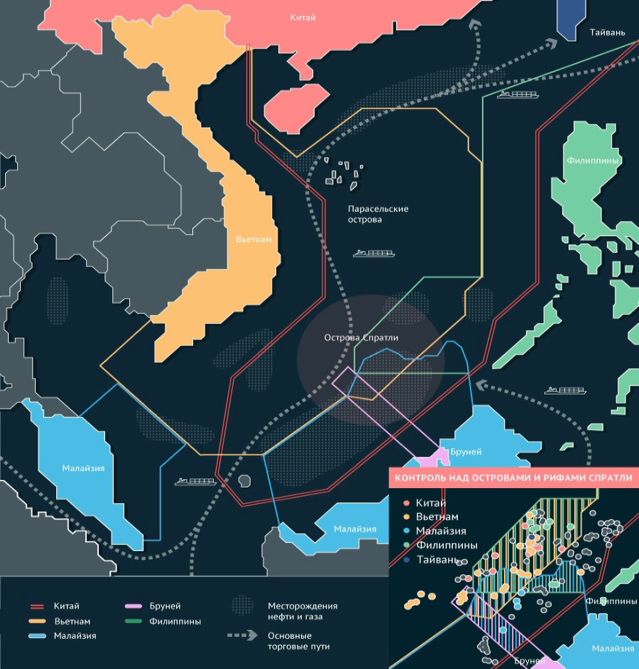 Рис.1. Территориальные споры в Южно-Китайском море. (Источник: https://aif.ru/dontknows/infographics/territorialnye_spory_v_yuzhno-kitayskom_more_infografika)3.8. Если вам необходимо вставить в основной текст работы цитату или термин на восточном языке, который использует нелатинскую письменность, необходимо помимо знаков восточной письменности приводить общепринятую транслитерацию (например, транскрипцию Палладия для китайского языка или систему Крачковского для арабского языка). В основном тексте работы не должно быть иероглифов и других элементов нелатинской письменности без транслитерации. Плохо: «китайский музыкальный инструмент 独弦匏琴»Хорошо: «китайский музыкальный инструмент дусяньпаоцинь (кит.独弦匏琴)». При повторном упоминании таких терминов приводить написание на восточном языке уже не нужно, оставляйте только русскоязычный вариант написания.Важно! Если вы употребляете термины, фамилии и т.д., представляющие собой транслитерацию с восточного языка, тщательно проверьте нормы транслитерации! Имейте в виду, что даже в профессиональной литературе могут быть ошибки в транслитерации, если автор книги или статьи не владеет восточным языком. Такие ошибки допустимы для неспециалистов, но неприемлемы для востоковедов! Транслитерированные термины выделяйте курсивом, например, «принцип увэй», «музыкальный инструмент данбау».3.9. В библиографическом списке можно не приводить транслитерацию названия на восточном языке, но во всех случаях необходим перевод на русский язык как названия работы, там и имени автора!3.10. Библиографический список необходимо разделить на две части: источники и литературу. Если список объемный, необходимо разделить источники и литературу по языкам («Источники на китайском языке», «Источники на русском языке», «Источники в переводах», «Литература на английском языке» и т.д.).3.11. Для электронных ресурсов обязательно нужно указывать дату обращения. 3.12. Оформление библиографического списка осуществляется единообразно, по одному из существующих стандартов/правил библиографического описания. (К примеру, ГОСТ Р 7.0.100-2018 «Библиографическая запись. Библиографическое описание. Общие требования и правила составления»).3.13. Для восточных языков рекомендуется использовать нелатинскую запись названия в случае, если направление письма соответствует тексту (слева направо). Т.е., названия на арабском, персидском и иврите предпочтительно приводить в транслитерации, а на китайском, корейском и японском – с применением иероглифики и азбук.3.13.Рекомендованное оформление библиографического списка: Монография, написанная одним автором:Беляев Е.А. Арабы, ислам и арабский халифат в раннее средневековье. М.: Наука, 1966. — 280 с.Williamson O.E. The mechanisms of governance. New York: Oxford University Press, 1996. – 429 pp.Al-Maqrīzī Taqī al-Dīn. Durar al-ʿUqūd al-Farīda fī Tarājim al-ʾAʿyān al-Mufīda [Редкостные жемчужины ожерелий в поучительных жизнеописаниях знатных лиц]. Bairūt: Dār al-Gharb al-Islāmī, 2002. 4 vols.Монография, написанная коллективом авторов (до 3 авторов):Дворниченко А.Ю., Фроянов И.Я. Города-государства Древней Руси. Л.: Изд-во Ленингр. ун-та, 1988. – 270 c.Монография, написанная большим коллективом авторов - описание книги начинается с заглавия, если она написана четырьмя и более авторами:Концепции современного востоковедения. Отв. ред. Е.И. Зеленев и В.Б. Касевич. СПб.: КАРО, 2013. – 464 с.Журнальные статьи:Желтов А.Ю. Некоторые проблемы типологии посессивности: на материале посессивных конструкций в языке суахили. // Вестник Санкт-Петербургского университета. Серия 9, Филология, востоковедение, журналистика, 2007. Вып. 4, ч. 1. С. 54–62.Đào Việt Hưng. Hát Giặm Nghệ Tĩnh (Песенный жанр хатзям провинции Нгетинь). // T/c Âm nhạc số 3,1981, pp. 125 – 138.Campbell K.J., Collis K.F., Watsоn J.M. Visual processing during mathematical problem solving // Educational Studies in Mathematics. 1995. Vol. 28(2). Pр. 177–194.卢光盛, 马天放. “一带一路”建设中的“99年租 期”风险： 由来、影响及应对 (Лу Гуаншэн, Ма Тяньфан. Риски 99-летней аренды в рамках проектов «Пояса и Пути»: происхождение, влияние и ответы)  // 《亚太 经济》2020年第1期 5-15页.Газетные статьи:Ясин, Е. Г. Евгений Ясин: «Революция, если вы не заметили, уже состоялась» : [обэкономической ситуации: беседа с научным руководителем Национального исследовательского университета «Высшая школа экономики», Москва / записал П. Каныгин]  // Новая газета. 22.12.2017. (№ 143).  С. 6–7.Автореферат диссертации:Венков А.Г. Построение и идентификация нечетких математических моделей технологических процессов в условиях неопределенности: автореф. дис. канд. техн. наук. Липецк: ЛГТУ, 2002.Интернет-сайты:Государственный Эрмитаж: [сайт]. Санкт-Петербург, 1998. URL:http://www.hermitagemuseum.org/wps/portal/hermitage (дата обращения: 16.08.2017)eLIBRARY.RU: научная электронная библиотека: сайт. Москва, 2000 . URL:https://elibrary.ru (дата обращения: 09.01.2018). Режим доступа: для зарегистрир. пользователей.中国统计年鉴2020 (Статистический ежегодник Китая 2020). URL:http://www.stats.gov.cn/tjsj/ndsj/2020/indexch.htm (дата обращения: 09.01.2021).Публикации на Интернет-сайтах, у которых есть авторы:al-Sādiq al-Ghiryānī. Fatāwā [Фетвы] // al-Sadiq al-Ghiryai [Электронный ресурс]. URL: https://sadiqalghiryani.ly/fatwa (дата обращения 15.05.20). (На арабском языке).Zhang Tao. PLA’s first overseas base in Djibouti // China Military Online, 12.04.2016. URL: http://english.chinamil.com.cn/newschannels/pla-daily-commentary/2016-04/12/content_7002833.htm   (дата обращения: 29.05.2016).Опубликованные на Интернет-сайтах документы:《新时代的中国国防》白皮书 // 中华人 民共和国国务院新闻办公室 (2019年7月24 日） (Белая книга «Национальная оборона Китая в новую эру» // Информационное бюро Госсовета КНР (24 июля 2019 г.)). URL: http://www.scio.gov.cn/zfbps/32832/ Document/1660314/1660314.htm (дата обращения: 29.05.2020).4. Поиск литературы и источниковКакую литературу из интернета можно брать и как ее искать? (список не исчерпывающий!)Электронные ресурсы НИУ ВШЭ:https://library.hse.ru/e-resources Можно искать литературу через Google Scholar, а потом скачивать ее уже через электронные ресурсы ВШЭ.Не ленитесь, гуглите не только в поисковике, посмотрите разные разделы электронной библиотеки, особенно англоязычные статьи и монографии. Так Вы найдете ту литературу, которую необходимо прочитать в первую очередь. Согласуйте с научным руководителем всю литературу, которую Вы планируете использовать при написании работы.Найдя и прочитав первые основные, согласованные с руководителем, научные статьи и монографии, внимательно изучите библиографии в этих ресурсах. Очень вероятно, что большая доля наименований из этого списка вам пригодится.При работе со статьями на русском языке обращайте внимание на название и место издания журнала. Стоит ориентироваться только на профильные журналы ведущих исследовательских организаций (например, подразделения РАН) и лучших вузов РФ. Это будет гарантией качества статьи. Научные статьи на русском языке стоит поискать в журналах:Проблемы Дальнего Востока http://www.ifes-ras.ru/pdv Международные процессы http://www.intertrends.ru/ Мировая экономика и международные отношения http://www.imemo.ru/jour/meimo Вестник международных организаций https://iorj.hse.ru/Азия и Африка сегодня http://www.asiaafrica.ru/ru/ Сравнительная политика https://www.comparativepolitics.org/jour и др.Газеты и электронные ресурсы на русском языке:  Коммерсант https://www.kommersant.ru/ РБК http://www.rbc.ru/ Российский совет по международным делам (РСМД) http://russiancouncil.ru/ Научные статьи на английском языке:Электронные ресурсы НИУ ВШЭ https://library.hse.ru/e-resources Google Scholar https://scholar.google.ru/ JSTOR https://www.jstor.org/ 7) Газеты и т.п. на английском языке:Asahi Newspaper: http://www.asahi.com/english/ Asia Times Online: http://www.atimes.com Japan Times: http://www.japantimes.co.jp/ The Korea Herald: http://www.koreaherald.com/ National Bureau of Asian Research: http://www.nbr.org/ SINA: http://english.sina.com/index.html The Straits Times: http://www.straitstimes.com/ East-West Center Washington “Policy Studies”: www.EastWestCenter.org/policystudies International Crisis Group: www.icg.orgThe Economist https://www.economist.com/ The Diplomat http://thediplomat.com/ 8) Архив новостей Factiva:https://proxylibrary.hse.ru:2443/login?qurl=http%3a%2f%2fglobal.factiva.com%2fen%2fsess%2flogin.asp%3fXSID%3dS00ZWNl1cVkZHmnNdmnMTYtMpAsMTMn5DByWcNGOTNHYdNZUUFBQUFBQUFBQUFBQUFBQUFBQUFBQUFBQUFBQUFBQUFBQUEA Какими материалами нужно пользоваться с осторожностью?Если вы собираетесь использовать материал, написанный автором, НЕ являющимся признанным экспертом в данной области или опубликованный на ресурсе/в журнале НЕ являющимся профильным, необходимо выяснить и учитывать его бэкграунд (ангажированность). Например, газета http://www.theepochtimes.com/ издается сторонниками секты Фалуньгун, известной своей непримиримой позицией к политике КПК. При использовании материалов оттуда необходимо учитывать (и указывать) это обстоятельство.5. Где еще почитать про написание научных работ?A Student’s Guide to Writing in East Asia Studies, Harvard University: http://writingproject.fas.harvard.edu/files/hwp/files/writing_in_east_asian_studies.pdfCarlson, Gallagher, Lieberthal, and Manion (eds) Contemporary Chinese Politics: New Sources, Methods, and Field Strategies Cambridge: Cambridge University Press, 2010 (спросите у преподавателя)Day R. How to write and publish scientific paper  http://landscape.geo.klte.hu/Kozos/geoinf/par.pdf 6. ПлагиатВажно помнить, что плагиат является мошенничеством и противоречит университетской культуре. Обнаруженный в работе плагиат может привести не только к отрицательной оценке за работу, но и к отчислению!  Плагиатом считается: 1. Пересказ чужих идей без ссылки на автора; 2. Копирование цитат без сноски;3. Копирование цитат со сноской на автора, но без должного перефразирования или оформления в виде цитаты. Дисциплинарные взыскания за плагиат в НИУ ВШЭ: https://www.hse.ru/ba/stat/disziplin 6. Написание работы на английском языкеНаписание работы на английском языке никак не влияет на требования и рекомендации к структуре и содержанию работы.Разработчики рекомендаций:Кривохиж Светлана Валентиновна, к.и.н. (https://www.hse.ru/org/persons/190995481)Соболева Елена Дмитриевна, PhD (https://www.hse.ru/staff/esoboleva)Солощева Мария Алексеевна, к.и.н. (https://www.hse.ru/staff/soloshcheva)